The Gemma McGee Memorial Bursary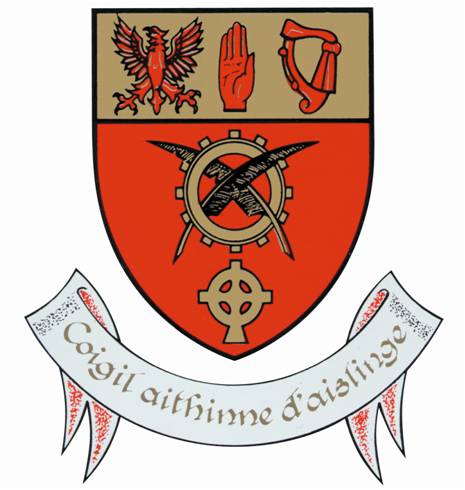 Application Form 2020Closing Date:  Tuesday 8th DecemberName:Address:Course (Level 6, 7, 8) being Studied:College/ University:Personal Statement:Please submit a typed document divided into the following headings;1. How would this bursary benefit you? -    200 words2. How would you describe yourself?  -      100 words3. How would your teachers describe you? -200 wordsCanvassing will disqualify.RETURN BY POST TO: Ms. Flanagan, 
Chaplain, 
Moyne Community School
Moyne
Co Longford
N39 T860